Όνομα:………………………… Ημερομηνία:………………………….ΚΕΝΤΡΙΚΗ ΜΑΚΕΔΟΝΙΑ: ΝΟΜΟΙ ΚΑΙ ΠΡΩΤΕΥΟΥΣΕΣ 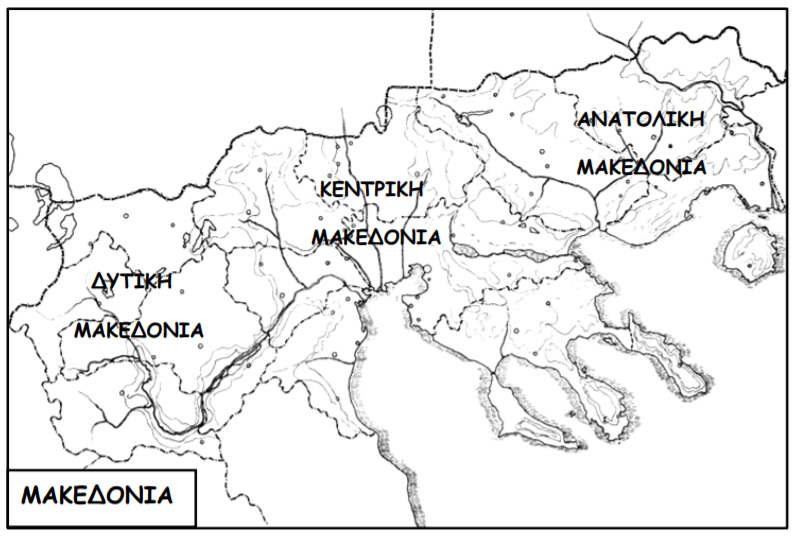 Βρίσκω τους νομούς και τις πρωτεύουσες της Δυτικής Μακεδονίας.ΝΟΜΟΙΠΡΩΤΕΥΟΥΣΕΣ123456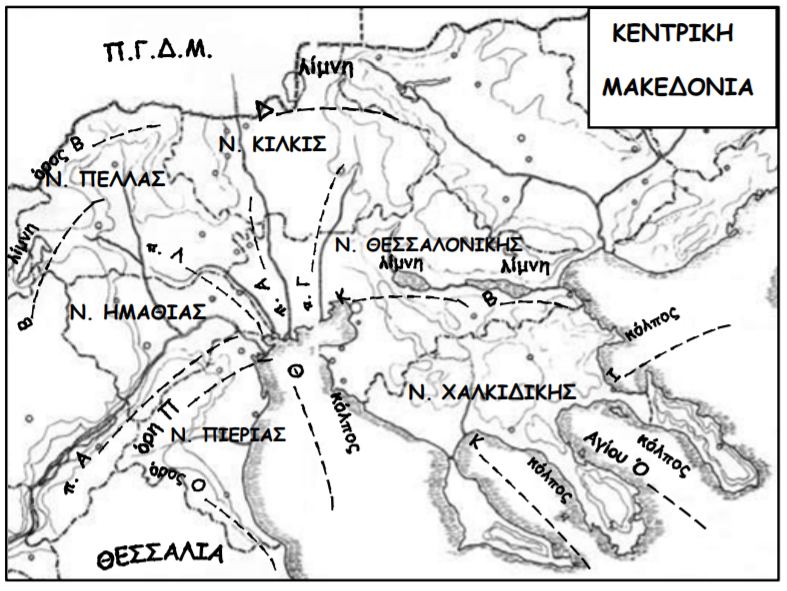 